 «Министерство по социальной защите и труду ПМР объявляет о проведении ведомственного тендера на закупку сгущенного молока для государственных учреждений, подведомственных Министерству по социальной защите и труду ПМРПотенциальным поставщикам в срок до 19 января 2016 года включительно необходимо представить коммерческие предложения по адресу: г. Тирасполь ул. 25 Октября 114, телефон для справок (533) 9-52-47, факс (533) 8-18-44.В коммерческом предложении должно быть указано:1) полное наименование хозяйствующего субъекта, его адрес, контактный номер телефона, фамилия, имя, отчество руководителя или уполномоченного представителя (с приложением доверенности);2) краткие технические характеристики и возможный объем (минимальное количество) поставки предмета тендера;3) наличие сертификата соответствия, протокола испытания к нему, удостоверения качества предмета тендера, выданных в соответствии с действующим законодательством ПМР;4) условия и срок поставки предмета тендера;5) возможные условия оплаты (предоплата, оплата по факту или отсрочка платежа);6) цена за единицу предмета тендера в рублях Приднестровской Молдавской Республики;7) условия об ответственности за неисполнение или ненадлежащее исполнение принимаемых на себя участниками тендера обязательств. Заседание тендерной комиссии состоится 22 января 2016 года в 10.00 часов по адресу: г. Тирасполь, ул. 25 Октября, 114, кабинет № 312».молока и молочных продуктов для государственных учреждений, подведомственных Министерству по социальной защите и труду ПМРмолоко (жирность не менее 2, 5%, сметана, творог, кефир, йогурт, крем творожный,  масло сливочное, ряженка). Потенциальным поставщикам в срок до 12 февраля 2015 года включительно необходимо представить коммерческие предложения по адресу: г. Тирасполь ул. 25 Октября 114, телефон для справок 9-52-47, факс 8-18-44.Тендер состоится 17 февраля 2015 года в 10.00 часов по адресу: г. Тирасполь, ул. 25 Октября, 114, кабинет № 312.В коммерческом предложении должно быть указано:1) полное наименование хозяйствующего субъекта, его юридический адрес, контактный номер телефона, Ф.И.О. руководителя или уполномоченного представителя (с приложением доверенности);2) краткие характеристики предмета тендера (полное наименование, страна производитель, ГОСТы или технические условия) и возможный объём (минимальное количество) поставки предмета тендера, упаковка;3)  наличие сертификата соответствия, протокола испытания к нему, удостоверения качества предмета тендера, выданных в соответствии с действующим законодательством ПМР и иных документов страны поставщика при импорте товаров; 4)  условия и срок поставки предмета тендера;5) возможные условия оплаты (предоплаты, оплата по факту или отсрочка платежа);6) цена за единицу предмета тендера в рублях ПМР.Тендерная комиссия Министерства по социальной защите и труду ПМР». И.о. министра                                                                                                               О.В. БулановаСелезнев С.М.97034МИНИСТЕРСТВОПО СОЦИАЛЬНОЙ ЗАЩИТЕ И ТРУДУПРИДНЕСТРОВСКОЙ МОЛДАВСКОЙ РЕСПУБЛИКИПРИКАЗ______________№ _____________Г. ТИРАСПОЛЬ[                                         ]МИНИСТЕРУЛ ПРОТЕКЦИЕЙ СОЧИАЛЕ ШИ МУНЧИЙ АЛ РЕПУБЛИЧИЙ МОЛДОВЕНЕШТЬ НИСТРЕНЕМІНІСТЕРСТВОЗ СОЦІАЛЬНОМУ ЗАХИСТУ ТА ПРАЦІ ПРИДНІСТРОВСЬКОЇ МОЛДАВСЬКОЇ РЕСПУБЛІКИ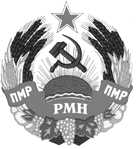 